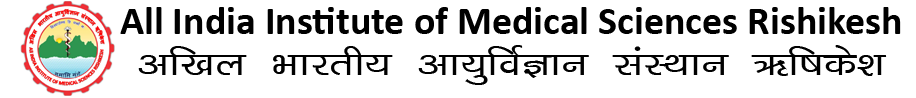 www.aiimsrishikesh.edu.inFile no. D-21/187/2020-37                                                                      Date 5/9/2020ADVERTISEMENT FOR VARIOUS POST ON CONTRACTUALBASIS FOR ONE YEAR IN STATE LEVEL VRDL, AIIMS, RISHIKESH, UTTARAKHANDApplications are invited for filling up of following posts under the State Level Viral Research and Diagnostic Laboratory (VRDL), Department of Microbiology, AIIMS, Rishikesh, Uttarakhand, for one year purely on a contractual basis as per the below-mentioned details:State-VRDL, Department of Microbiology, AIIMS, Rishikesh vacancy details:Nature of Employment: ContractualDuration of Employment: One Year (12 Months) extendable to three years, depending on the candidate’s performance and budget grant from the funding agency.Job Location: State Level VRDL, Department of Microbiology, AIIMS, RishikeshESSENTIAL, DESIRABLE QUALIFICATION AND JOB DESCRIPTION DETAILSPosition: Research Scientist II (Medical) Essential Qualifications:Post Graduate degree (MD/MS/DNB) in Microbiology with a minimum of two years R&D / teaching experience in Microbiology/Virology from a recognized university.Desirable:Additional Post-doctoral research/training experience in viral outbreak diagnosis as evidenced by scientific publication.Knowledge of Computer Applications & DataManagement.Position: Research Scientist II (Non-medical) – (will be considered if Research Scientist II- Medical is not selected/no candidate found suitable)Essential Qualifications:Ph.D. in Microbiology / Biotechnology / Virology/Veterinary lab discipline(Microbiology, virology, biotechnology)					orFirst-class master’s degree(M.Sc./ M.Tech) in Microbiology, Biotechnology, or life sciences with the relevant subjects from a recognized university with a minimum of five (05) years of research experience in the relevant subject after 1st class master’s degree.					or2nd class M. Sc. + Ph.D. degree in relevant subject [Microbiology / Biotechnology / Virology/Veterinary lab discipline(Microbiology, virology, biotechnology)] from a recognized university (with total 5 years’ research experience inclusive of Ph.D. duration).Desirable Qualifications:Ph.D. candidates with research thesis work on infectious diseases supported by at least three original research publications in PUBMED indexed journals will be given preferences.Any Post -doctoral research / past experience in Viral infectious disease diagnosis, epidemiological studies will be given preference.Working experience in NGS with demonstrable knowledge backed up by publications will be given high priority. Working experience of tissue culture/virus harvesting/cell line maintenance / viral gene expression study/ genetic basis of viral pathogenesis / viral diagnostic genetic marker is desirable. Knowledge of Computer Applications (Word, PowerPoint, Excel, Sequence phylogenetic analysis software, Business Intelligence tools, Data Management).Working knowledge of molecular bioinformatics tools like Bio edit, BLAST, Primer and Probe designing, phylogenetic analysis, and sequence.Demonstrable writing skills (manuscript, scientific write-up, summary writing of events, etc.) are most welcome. Job description: Real-time assessment of any viral outbreak if occur in Uttarakhand & adjoining areasCoordination with state health personal in control measurement of any viral outbreak.Ensuring the proper sample collection and its transportation by health workers in case of laboratory investigation of any viral outbreak in UttarakhandRoutine diagnosis of all viral infections whose facilities are available in VRDL.Conducting training and workshops for Medical colleges of UttarakhandWriting of any significant laboratory work for publication in reputed journals.Participating in research projects sanctioned.Writing new research projects and working on it.Completion of any other work assigned by PI and Co-PI for the smooth functioning of VRDL.Supervision and management of other staff employed in VRDL.Position: Research Scientist I (Medical) Essential qualification: *MBBS / BDS / B.V.Sc. recognized by MCI / DCI / VCI respectively.Minimum 1 years research/training experience in a research lab of national importance. Desirable Qualifications:Demonstrable experience/expertise in viral outbreak diagnosis as evidenced by scientific publication.Knowledge of Computer Applications & DataManagement.Writing skill (manuscript/scientific write up)Post-graduate degree/Diploma in laboratory sciences Job description: Similar to Research scientists IIPosition: Research Scientist I (Non-Medical) Essential qualification: 1st class Master’s degree in relevant subject [Microbiology / Biotechnology / Virology/Veterinary lab discipline(Microbiology, virology, biotechnology)]  from a recognized and well-known university (e.g. INI, Central University etc.) with two  (02) years of research experience in the relevant subject.Or2nd class M. Sc. + Ph.D. degree in relevant subject from a recognized and well-known university.Desirable Qualifications:Additional Post-doctoral research/training experience in viral outbreak diagnosis as evidenced by scientific publication.Expertise in Molecular diagnostic methods – Conventional PCR, Gel run, Real-time PCR is most desirableKnowledge/exposure to sequencing technology (both capillary and NGS) is an added advantageKnowledge of Computer Applications & DataManagement.Writing skill (scientific write up)Job description: Similar to Research scientists IIPosition: Research Assistant Essential qualification: Postgraduate degree in Life Science. Desirable Qualifications:Previous experience of working in a research labAptitude for researchPosition: Laboratory TechnicianEssential qualification: B. Sc. in Medical Laboratory Technology from a recognized institute or High School with 5 years Lab. Experience.Desirable Qualifications:Previous experience of working in a research labTerms and ConditionsThe above- mentioned vacancies are for a fixed tenure of one year (12 months) or till continuation of funding by DHR, Govt. of India. The selection should not be deemed as employment at AIIMS Rishikesh. Employment will automatically terminate upon completion of the 1 year (12 months) from the day of joining of duties and there is no liability for permanent employment on AIIMS, Rishikesh, or principal investigator. Also, the candidates have noright to claim permanent employment based on this job.The contract can however be extended to a maximum of three years depending on the candidate’s performance and budget grant from the funding agency.No TA/DA will be paid for attending the interview. Interested candidatesmay appear for walk-in interview. Candidates should bring duly filled application form (As per the prescribed Performa) and all original certificates of educational qualifications, copies of research publications and experience certificate, identity proof, along with two photographs and a setof self-attested photocopies of all certificates and relevant documents at the time of interview.AIIMS Rishikesh deserves the right to terminate from the job anytime within a notice period of 9 working days if performance is not up to expectation level. If the candidate wants to resign a notice period of 30 days is a must. Candidates have to download the application form from the AIIMS Rishikesh websiteand submit the same filled up completely accompanied by a self -attested Xerox copy of the certificates and documents. The duly filled application form along with certified copies of relevant documents should be sent either 1. Through speed post/ registered post to Dr. Deepjyoti Kalita, PI, State Level VRDL, Department of Microbiology, AIIMS, Rishikesh, Uttarakhand, Pin Code 249203Or 2. Scanned and e-mailed to vrdl@aiimsrishikesh.edu.inLast date of application  23/September/2020 (1 PM)The application envelope (super-scribed)/email subject matter should be as –“Application for the contractual post of (…....name of the post applied for…….)in State Level VRDL, AIIMS, Rishikesh.”It is the sole responsibility of the candidate to track the application and the VRDL is not responsible for any postal delay.The candidate needs to submit the application as per the format. No change in serial no. order and the heading of the column to be made. Annexures may be added as separate sheets if required.The application in the said format is to be properly typed and signed.Two recent self- signed passport sized color photographs are to be attached with stapled/pinned on the first page of the proforma format.One set of self- attested xerox copies of all relevant certificates, the first page of all scientific publications (Only PUBMED indexed), and experiences if any must be attached with the application form.Selection procedureThe applications received will be scrutinized by the selection committee. Recruitments will be made through Interviews and a written test will be conducted if felt necessary by the selection committee. Selection is based purely on a merit basis.The list of candidates found eligible will be intimated as per the recruitment policy (for contractual posts) of AIIMS Rishikesh. Date and time of Walk inInterview:This will be communicated through the AIIMS Rishikesh Website. For any queries contact @07060005932 or write to vrdl@aiimsrishikesh.edu.in (Principal Investigator)State Level VRDLAIIMS RishikeshSerial noDesignationNo. of
PostConsolidated
Fixed Salary(per month)Upper Age limit(In years)01Research Scientist-II
(Medical)OrResearch Scientist-II
(Non-Medical)01Rs.75,000/-
3801Research Scientist-II
(Medical)OrResearch Scientist-II
(Non-Medical)01Rs. 70,000/-3802Research Scientist-I(Medical)01Rs 65,0003503Research Scientist-I(Non-Medical)01Rs 60,0003504Research Assistant02Rs 300003205Laboratory Technicians02Rs 2500030